GİRESUN ÜNİVERSİTESİ TIP FAKÜLTESİ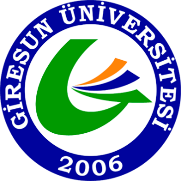  TIPTA UZMANLIK TEZİ DEĞERLENDİRME FORMUUZMANLIK ÖĞRENCİSİNİNAdı, Soyadı		:Anabilim Dalı    	:Tez Danışman(lar)ı	:TEZ İLE İLGİLİ BİLGİLERTezin Başlığı		:Sayfa Sayısı		:                	       	 Tablo Sayısı 	:                	            Şekil Sayısı	:Araştırmanın Tipi	:       Prospektif		  Retrospektif 	 	   Deneysel			        Kesitsel		  Metadolojik		   DiğerParasal Kaynak	:       Yok			  GÜ BAP			   TÜBİTAK			        Diğer (lütfen belirtiniz)TEZİN SUNUMU         		         Evet	         HayırAkılcı ve kolay anlaşılır bir sunum yapıldı mı?							Adayın konuya hakimiyeti yeterli mi?									Adayın, elde edilen verileri yorumlama yeteneği yeterli mi?					TEZİN DEĞERLENDİRİLMESİ(“Hayır” seçeneğinde görüşünüzü AÇIKLAMALAR başlığında belirtebilirsiniz)Giresun Üniversitesi Tıp Fakültesi Tez Yazım Kılavuzuna uygun yazılmış mı?			Dili kolay anlaşılıyor mu?										Çalışma özgün bir araştırma niteliği taşıyor mu?							Çalışma araştırma etiğine uygun mu?									BaşlıkAraştırma konusu ile uyumlu mu?									Giriş ve AmaçAraştırmanın amacı ve hipotezleri açık olarak belirtilmiş mi?						Araştırma amacına uygun olarak kurgulanmış mı?							Genel BilgilerGenel bilgiler amaca uygun ve yeterli mi?								Yeterli kaynakla desteklenmiş mi?									Gereç ve YöntemGereç ve yöntem amaca uygun olarak kurgulanmış mı?							Yöntem ayrıntılarıyla açıklanmış ve kaynaklarla desteklenmiş mi?		          			Örneklem büyüklüğü uygun mu?									BulgularBulgular uygun istatistiksel yöntemlerle değerlendirilmiş mi?					Yeterli sayıda ve nitelikte görsel (tablo, şekil, vb. ) kullanılmış mı?					TartışmaBulgular ayrıntılı olarak literatür desteği ile tartışılıp yorumlanmış mı?				Sonuç ve ÖnerilerSonuç ve öneriler tez bulguları ile uyumlu mu?							KaynaklarYeterli sayı ve nitelikte, güncel yerli ve yabancı kaynağa yer verilmiş mi?					Kaynaklar tez kılavuzuna uygun yazılıp, metin içerisinde doğru kullanılmış mı?			ÖzetAraştırmanın amacı, kullanılan yöntemler, elde edilen bulgular ve 					varılan sonuçlar açık olarak ifade edilmiş mi?İngilizce özet, Türkçe özetin tam karşılığı mı?								Anahtar sözcükler uygun şekilde seçilmiş mi?								TEZİN BİLİME KATKISI(Birden çok seçenek işaretleyebilirsiniz.)   Bilime yenilik getirmektedir   Bilime katkı sağlamaktadır   Yeni bir yöntem geliştirilmiştir   Bilinen bir yöntemin yeni bir alana /popülasyona uygulanmasıdır   Topluma tıbbi ve/ veya sosyoekonomik yarar sağlamaktadırAÇIKLAMALARSONUÇ  Başarılı			  Başarısız			  Düzeltilmesi gerekirJÜRİ ÜYESİNİNÜnvanı, Adı, Soyadı			Anabilim Dalı			İmzası